Almanca Renkler ve Okunuşları (Farben)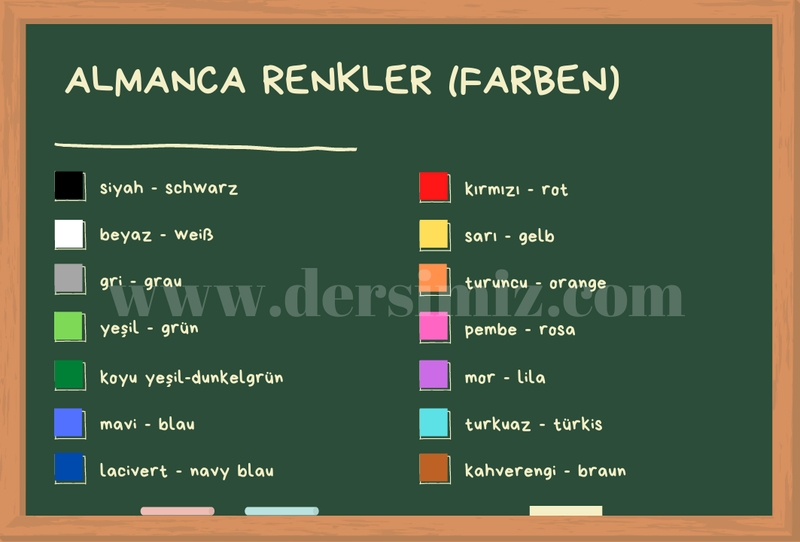 Almanca renkler, yazılışı, okunuşu ve Türkçe anlamı ile birlikte aşağıda yer almaktadır.Almanca Renkler (Farben)YazılışıOkunuşuTürkçesiSchwarzşıvartsSiyahWeißvaysBeyazGraugrauGriGrüngrünYeşilDunkelgründunkegrünKoyu yeşilBlaublauMaviNavy BlauNeyviblauLacivertRotrotKırmızıGelbgelpSarıOrangeoranjTuruncuRosarosaPembeLilalilaMorTürkisTürkisTurkuazBraunbraunKahverengi